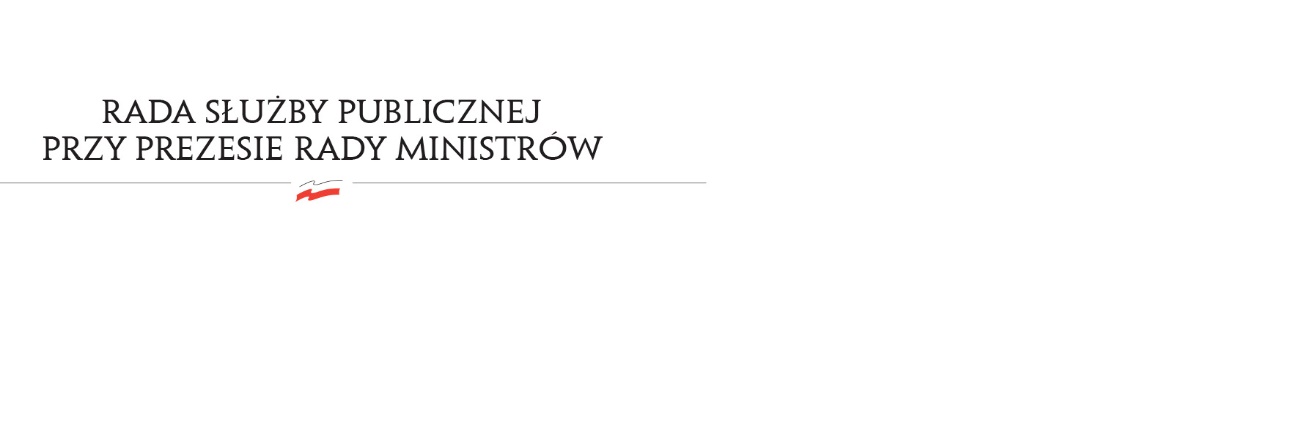 RSP.6412.5.2022.MB	                                                                                                            Uchwała nr 16Rady Służby Publicznejz dnia 28 czerwca 2022 r.w sprawie:  proponowanego na rok 2023 wskaźnika wzrostu wynagrodzeń w państwowej sferze budżetowej, w zakresie służby cywilnejRada Służby Publicznej pozytywnie opiniuje proponowany na rok 2023 wskaźnik wzrostu wynagrodzeń w państwowej sferze budżetowej, w zakresie służby cywilnej. Jednocześnie Rada Służby Publicznej zwraca uwagę na pogłębiające się dysproporcje płacowe w szczególności dotyczące terenowej administracji zespolonej i niezespolonej.